Башkортостан РеспубликаhыБəлəбəй районы муниципаль районыныӊМаксим – Горький ауыл советыауылбиләмәhе хакимиәте.Горький ис. ПУЙ ауылы, Бакса урамы,  3Тел.2-07-40 , факс: 2-08-98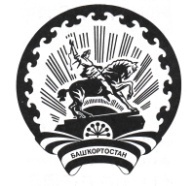 Республика БашкортостанАдминистрация сельского поселения Максим – Горьковский сельсовет муниципального района Белебеевский район 452014, с. ЦУП им. М.Горького, ул. Садовая, д. 3Тел. 2-07-40, факс: 2-08-98КАРАРПОСТАНОВЛЕНИЕ07 февраль 2019 й.№ 2807 февраля 2019 г.О присвоении адреса объектам адресацииО присвоении адреса объектам адресацииО присвоении адреса объектам адресацииРуководствуясь Федеральным законом от 06.10.2003 №131-ФЗ "Об общих принципах организации местного самоуправления в Российской Федерации", Федеральным законом от 28.12.2013 №443-ФЗ "О федеральной информационной адресной системе и о внесении изменений в Федеральный закон "Об общих принципах организации местного самоуправления в Российской Федерации", Правилами присвоения, изменения и аннулирования адресов, утвержденными Постановлением Правительства Российской Федерации от 19.11.2014 №1221, ПОСТАНОВЛЯЮ:Руководствуясь Федеральным законом от 06.10.2003 №131-ФЗ "Об общих принципах организации местного самоуправления в Российской Федерации", Федеральным законом от 28.12.2013 №443-ФЗ "О федеральной информационной адресной системе и о внесении изменений в Федеральный закон "Об общих принципах организации местного самоуправления в Российской Федерации", Правилами присвоения, изменения и аннулирования адресов, утвержденными Постановлением Правительства Российской Федерации от 19.11.2014 №1221, ПОСТАНОВЛЯЮ:Руководствуясь Федеральным законом от 06.10.2003 №131-ФЗ "Об общих принципах организации местного самоуправления в Российской Федерации", Федеральным законом от 28.12.2013 №443-ФЗ "О федеральной информационной адресной системе и о внесении изменений в Федеральный закон "Об общих принципах организации местного самоуправления в Российской Федерации", Правилами присвоения, изменения и аннулирования адресов, утвержденными Постановлением Правительства Российской Федерации от 19.11.2014 №1221, ПОСТАНОВЛЯЮ:Присвоить следующие адреса:- земельному участку с кадастровым номером 02:09:060401:127 присвоить адрес: Российская Федерация, Республика Башкортостан, Белебеевский муниципальный район, Сельское поселение Максим-Горьковский сельсовет, село санатория Глуховского, улица Центральная, земельный участок 1А;- земельному участку с кадастровым номером 02:09:060401:120 присвоить адрес: Российская Федерация, Республика Башкортостан, Белебеевский муниципальный район, Сельское поселение Максим-Горьковский сельсовет, село санатория Глуховского, улица Центральная, земельный участок 2/2;-  земельному участку с кадастровым номером 02:09:060401:115 присвоить адрес :Российская Федерация, Республика Башкортостан, Белебеевский муниципальный район, Сельское поселение Максим-Горьковский сельсовет, село санатория Глуховского, улица Центральная, земельный участок 5;- земельному участку с кадастровым номером 02:09:060401:444 присвоить адрес: Российская Федерация, Республика Башкортостан, Белебеевский муниципальный район, Сельское поселение Максим-Горьковский сельсовет, село санатория Глуховского, улица Центральная, земельный участок 6;- земельному участку с кадастровым номером 02:09:060401:56 присвоить адрес: Российская Федерация, Республика Башкортостан, Белебеевский муниципальный район, Сельское поселение Максим-Горьковский сельсовет, село санатория Глуховского, улица Центральная, земельный участок 7/1;- земельному участку с кадастровым номером 02:09:060401:111 присвоить адрес: Российская Федерация, Республика Башкортостан, Белебеевский муниципальный район, Сельское поселение Максим-Горьковский сельсовет, село санатория Глуховского, улица Центральная, земельный участок  8/1;- земельному участку с кадастровым номером 02:09:060401:110 присвоить адрес: Российская Федерация, Республика Башкортостан, Белебеевский муниципальный район, Сельское поселение Максим-Горьковский сельсовет, село санатория Глуховского, улица Центральная, земельный участок8/ 2;- земельному участку с кадастровым номером 02:09:060401:58 присвоить адрес: Российская Федерация, Республика Башкортостан, Белебеевский муниципальный район, Сельское поселение Максим-Горьковский сельсовет, село санатория Глуховского, улица Центральная, земельный участок 9/1;- земельному участку с кадастровым номером 02:09:060401:59 присвоить адрес: Российская Федерация, Республика Башкортостан, Белебеевский муниципальный район, Сельское поселение Максим-Горьковский сельсовет, село санатория Глуховского, улица Центральная, земельный участок 9/2;- земельному участку с кадастровым номером 02:09:060401:109 присвоить адрес: Российская Федерация, Республика Башкортостан, Белебеевский муниципальный район, Сельское поселение Максим-Горьковский сельсовет, село санатория Глуховского, улица Центральная, земельный участок 10/1;- земельному участку с кадастровым номером 02:09:060401:60 присвоить адрес: Российская Федерация, Республика Башкортостан, Белебеевский муниципальный район, Сельское поселение Максим-Горьковский сельсовет, село санатория Глуховского, улица Центральная, земельный участок 11/1;- земельному участку с кадастровым номером 02:09:060401:61 присвоить адрес: Российская Федерация, Республика Башкортостан, Белебеевский муниципальный район, Сельское поселение Максим-Горьковский сельсовет, село санатория Глуховского, улица Центральная, земельный участок 11/ 2;- земельному участку с кадастровым номером 02:09:060401:107 присвоить адрес: Российская Федерация, Республика Башкортостан, Белебеевский муниципальный район, Сельское поселение Максим-Горьковский сельсовет, село санатория Глуховского, улица Центральная, земельный участок 12/1;- земельному участку с кадастровым номером 02:09:060401:106 присвоить адрес: Российская Федерация, Республика Башкортостан, Белебеевский муниципальный район, Сельское поселение Максим-Горьковский сельсовет, село санатория Глуховского, улица Центральная, земельный участок 12/2;- земельному участку с кадастровым номером 02:09:060401:63 присвоить адрес: Российская Федерация, Республика Башкортостан, Белебеевский муниципальный район, Сельское поселение Максим-Горьковский сельсовет, село санатория Глуховского, улица Центральная, земельный участок 13/2;- земельному участку с кадастровым номером 02:09:060401:470 присвоить адрес: Российская Федерация, Республика Башкортостан, Белебеевский муниципальный район, Сельское поселение Максим-Горьковский сельсовет, село санатория Глуховского, улица Центральная, земельный участок 13А/1;- земельному участку с кадастровым номером 02:09:060401:469 присвоить адрес: Российская Федерация, Республика Башкортостан, Белебеевский муниципальный район, Сельское поселение Максим-Горьковский сельсовет, село санатория Глуховского, улица Центральная, земельный участок 13А/2;- земельному участку с кадастровым номером 02:09:060401:76 присвоить адрес: Российская Федерация, Республика Башкортостан, Белебеевский муниципальный район, Сельское поселение Максим-Горьковский сельсовет, село санатория Глуховского, улица Центральная, земельный участок 15/1;- земельному участку с кадастровым номером 02:09:060401:77 присвоить адрес: Российская Федерация, Республика Башкортостан, Белебеевский муниципальный район, Сельское поселение Максим-Горьковский сельсовет, село санатория Глуховского, улица Центральная, земельный участок 15/2;-земельному участку с кадастровым номером 02:09:060401:66 присвоить адрес: Российская Федерация, Республика Башкортостан, Белебеевский муниципальный район, Сельское поселение Максим-Горьковский сельсовет, село санатория Глуховского, улица Центральная, земельный участок 15А;- земельному участку с кадастровым номером 02:09:060401:312 присвоить адрес: Российская Федерация, Республика Башкортостан, Белебеевский муниципальный район, Сельское поселение Максим-Горьковский сельсовет, село санатория Глуховского, улица Центральная, земельный участок 16;- земельному участку с кадастровым номером 02:09:060401:102 присвоить адрес: Российская Федерация, Республика Башкортостан, Белебеевский муниципальный район, Сельское поселение Максим-Горьковский сельсовет, село санатория Глуховского, улица Центральная, земельный участок 16А;- земельному участку с кадастровым номером 02:09:060401:101 присвоить адрес: Российская Федерация, Республика Башкортостан, Белебеевский муниципальный район, Сельское поселение Максим-Горьковский сельсовет, село санатория Глуховского, улица Центральная, земельный участок 16Б;- земельному участку с кадастровым номером 02:09:060401:445 присвоить адрес: Российская Федерация, Республика Башкортостан, Белебеевский муниципальный район, Сельское поселение Максим-Горьковский сельсовет, село санатория Глуховского, улица Центральная, земельный участок 16/21;- земельному участку с кадастровым номером 02:09:060401:440 присвоить адрес: Российская Федерация, Республика Башкортостан, Белебеевский муниципальный район, Сельское поселение Максим-Горьковский сельсовет, село санатория Глуховского, улица Центральная, земельный участок 16/55;- земельному участку с кадастровым номером 02:09:060401:78 присвоить адрес: Российская Федерация, Республика Башкортостан, Белебеевский муниципальный район, Сельское поселение Максим-Горьковский сельсовет, село санатория Глуховского, улица Центральная, земельный участок 17/1;- земельному участку с кадастровым номером 02:09:060401:79 присвоить адрес: Российская Федерация, Республика Башкортостан, Белебеевский муниципальный район, Сельское поселение Максим-Горьковский сельсовет, село санатория Глуховского, улица Центральная, земельный участок 17/2;- земельному участку с кадастровым номером 02:09:060401:100 присвоить адрес: Российская Федерация, Республика Башкортостан, Белебеевский муниципальный район, Сельское поселение Максим-Горьковский сельсовет, село санатория Глуховского, улица Центральная, земельный участок 18/1;- земельному участку с кадастровым номером 02:09:060401:99 присвоить адрес: Российская Федерация, Республика Башкортостан, Белебеевский муниципальный район, Сельское поселение Максим-Горьковский сельсовет, село санатория Глуховского, улица Центральная, земельный участок 18/2;- земельному участку с кадастровым номером 02:09:060401:81 присвоить адрес: Российская Федерация, Республика Башкортостан, Белебеевский муниципальный район, Сельское поселение Максим-Горьковский сельсовет, село санатория Глуховского, улица Центральная, земельный участок 19/2;- земельному участку с кадастровым номером 02:09:060401:98 присвоить адрес: Российская Федерация, Республика Башкортостан, Белебеевский муниципальный район, Сельское поселение Максим-Горьковский сельсовет, село санатория Глуховского, улица Центральная, земельный участок 20/1;- земельному участку с кадастровым номером 02:09:060401:97 присвоить адрес: Российская Федерация, Республика Башкортостан, Белебеевский муниципальный район, Сельское поселение Максим-Горьковский сельсовет, село санатория Глуховского, улица Центральная, земельный участок 20/2;- земельному участку с кадастровым номером 02:09:060401:82 присвоить адрес: Российская Федерация, Республика Башкортостан, Белебеевский муниципальный район, Сельское поселение Максим-Горьковский сельсовет, село санатория Глуховского, улица Центральная, земельный участок 21/1;- земельному участку с кадастровым номером 02:09:060401:83 присвоить адрес: Российская Федерация, Республика Башкортостан, Белебеевский муниципальный район, Сельское поселение Максим-Горьковский сельсовет, село санатория Глуховского, улица Центральная, земельный участок 21/2;- земельному участку с кадастровым номером 02:09:060401:95 присвоить адрес: Российская Федерация, Республика Башкортостан, Белебеевский муниципальный район, Сельское поселение Максим-Горьковский сельсовет, село санатория Глуховского, улица Центральная, земельный участок 22/2;- земельному участку с кадастровым номером 02:09:060401:94 присвоить адрес: Российская Федерация, Республика Башкортостан, Белебеевский муниципальный район, Сельское поселение Максим-Горьковский сельсовет, село санатория Глуховского, улица Центральная, земельный участок 24;- земельному участку с кадастровым номером 02:09:060401:88 присвоить адрес: Российская Федерация, Республика Башкортостан, Белебеевский муниципальный район, Сельское поселение Максим-Горьковский сельсовет, село санатория Глуховского, улица Центральная, земельный участок 25;- земельному участку с кадастровым номером 02:09:060401:93 присвоить адрес: Российская Федерация, Республика Башкортостан, Белебеевский муниципальный район, Сельское поселение Максим-Горьковский сельсовет, село санатория Глуховского, улица Центральная, земельный участок 26;- земельному участку с кадастровым номером 02:09:060401:89 присвоить адрес: Российская Федерация, Республика Башкортостан, Белебеевский муниципальный район, Сельское поселение Максим-Горьковский сельсовет, село санатория Глуховского, улица Центральная, земельный участок 27;- земельному участку с кадастровым номером 02:09:060401:92 присвоить адрес: Российская Федерация, Республика Башкортостан, Белебеевский муниципальный район, Сельское поселение Максим-Горьковский сельсовет, село санатория Глуховского, улица Центральная, земельный участок 28;- земельному участку с кадастровым номером 02:09:060401:90 присвоить адрес: Российская Федерация, Республика Башкортостан, Белебеевский муниципальный район, Сельское поселение Максим-Горьковский сельсовет, село санатория Глуховского, улица Центральная, земельный участок 29;- земельному участку с кадастровым номером 02:09:060401:91 присвоить адрес: Российская Федерация, Республика Башкортостан, Белебеевский муниципальный район, Сельское поселение Максим-Горьковский сельсовет, село санатория Глуховского, улица Центральная, земельный участок 30;- земельному участку с кадастровым номером 02:09:060401:213 присвоить адрес: Российская Федерация, Республика Башкортостан, Белебеевский муниципальный район, Сельское поселение Максим-Горьковский сельсовет, село санатория Глуховского, улица Центральная, земельный участок 167;- земельному участку с кадастровым номером 02:09:060401:298 присвоить адрес: Российская Федерация, Республика Башкортостан, Белебеевский муниципальный район, Сельское поселение Максим-Горьковский сельсовет, село санатория Глуховского, улица Центральная, земельный участок 186;- земельному участку с кадастровым номером 02:09:060401:359 присвоить адрес: Российская Федерация, Республика Башкортостан, Белебеевский муниципальный район, Сельское поселение Максим-Горьковский сельсовет, село санатория Глуховского, улица Центральная, земельный участок 234;- земельному участку с кадастровым номером 02:09:060401:284 присвоить адрес: Российская Федерация, Республика Башкортостан, Белебеевский муниципальный район, Сельское поселение Максим-Горьковский сельсовет, село санатория Глуховского, улица Центральная, земельный участок 237;- земельному участку с кадастровым номером 02:09:060401:363 присвоить адрес: Российская Федерация, Республика Башкортостан, Белебеевский муниципальный район, Сельское поселение Максим-Горьковский сельсовет, село санатория Глуховского, улица Центральная, земельный участок 238;- земельному участку с кадастровым номером 02:09:060401:288 присвоить адрес: Российская Федерация, Республика Башкортостан, Белебеевский муниципальный район, Сельское поселение Максим-Горьковский сельсовет, село санатория Глуховского, улица Центральная, земельный участок 241;- земельному участку с кадастровым номером 02:09:060401:433 присвоить адрес: Российская Федерация, Республика Башкортостан, Белебеевский муниципальный район, Сельское поселение Максим-Горьковский сельсовет, село санатория Глуховского, улица Центральная, земельный участок 244;- земельному участку с кадастровым номером 02:09:060401:296 присвоить адрес: Российская Федерация, Республика Башкортостан, Белебеевский муниципальный район, Сельское поселение Максим-Горьковский сельсовет, село санатория Глуховского, улица Центральная, земельный участок 248;- земельному участку с кадастровым номером 02:09:060401:301 присвоить адрес: Российская Федерация, Республика Башкортостан, Белебеевский муниципальный район, Сельское поселение Максим-Горьковский сельсовет, село санатория Глуховского, улица Центральная, земельный участок 253;- земельному участку с кадастровым номером 02:09:060401:303 присвоить адрес: Российская Федерация, Республика Башкортостан, Белебеевский муниципальный район, Сельское поселение Максим-Горьковский сельсовет, село санатория Глуховского, улица Центральная, земельный участок 255;- земельному участку с кадастровым номером 02:09:060401:305 присвоить адрес: Российская Федерация, Республика Башкортостан, Белебеевский муниципальный район, Сельское поселение Максим-Горьковский сельсовет, село санатория Глуховского, улица Центральная, земельный участок 257;- земельному участку с кадастровым номером 02:09:060401:306 присвоить адрес: Российская Федерация, Республика Башкортостан, Белебеевский муниципальный район, Сельское поселение Максим-Горьковский сельсовет, село санатория Глуховского, улица Центральная, земельный участок 258;- земельному участку с кадастровым номером 02:09:060401:308 присвоить адрес: Российская Федерация, Республика Башкортостан, Белебеевский муниципальный район, Сельское поселение Максим-Горьковский сельсовет, село санатория Глуховского, улица Центральная, земельный участок 260;- земельному участку с кадастровым номером 02:09:060401:328 присвоить адрес: Российская Федерация, Республика Башкортостан, Белебеевский муниципальный район, Сельское поселение Максим-Горьковский сельсовет, село санатория Глуховского, улица Центральная, земельный участок 262;- земельному участку с кадастровым номером 02:09:060401:453 присвоить адрес: Российская Федерация, Республика Башкортостан, Белебеевский муниципальный район, Сельское поселение Максим-Горьковский сельсовет, село санатория Глуховского, улица Центральная, земельный участок 266;- земельному участку с кадастровым номером 02:09:060401:322 присвоить адрес: Российская Федерация, Республика Башкортостан, Белебеевский муниципальный район, Сельское поселение Максим-Горьковский сельсовет, село санатория Глуховского, улица Центральная, земельный участок 274;- земельному участку с кадастровым номером 02:09:060401:323 присвоить адрес: Российская Федерация, Республика Башкортостан, Белебеевский муниципальный район, Сельское поселение Максим-Горьковский сельсовет, село санатория Глуховского, улица Центральная, земельный участок 275;- земельному участку с кадастровым номером 02:09:060401:325 присвоить адрес: Российская Федерация, Республика Башкортостан, Белебеевский муниципальный район, Сельское поселение Максим-Горьковский сельсовет, село санатория Глуховского, улица Центральная, земельный участок 277;- земельному участку с кадастровым номером 02:09:060401:333 присвоить адрес: Российская Федерация, Республика Башкортостан, Белебеевский муниципальный район, Сельское поселение Максим-Горьковский сельсовет, село санатория Глуховского, улица Центральная, земельный участок 285;- земельному участку с кадастровым номером 02:09:060401:338 присвоить адрес: Российская Федерация, Республика Башкортостан, Белебеевский муниципальный район, Сельское поселение Максим-Горьковский сельсовет, село санатория Глуховского, улица Центральная, земельный участок 290;- земельному участку с кадастровым номером 02:09:060401:294 присвоить адрес: Российская Федерация, Республика Башкортостан, Белебеевский муниципальный район, Сельское поселение Максим-Горьковский сельсовет, село санатория Глуховского, улица Центральная, земельный участок 300;Присвоить следующие адреса:- земельному участку с кадастровым номером 02:09:060401:127 присвоить адрес: Российская Федерация, Республика Башкортостан, Белебеевский муниципальный район, Сельское поселение Максим-Горьковский сельсовет, село санатория Глуховского, улица Центральная, земельный участок 1А;- земельному участку с кадастровым номером 02:09:060401:120 присвоить адрес: Российская Федерация, Республика Башкортостан, Белебеевский муниципальный район, Сельское поселение Максим-Горьковский сельсовет, село санатория Глуховского, улица Центральная, земельный участок 2/2;-  земельному участку с кадастровым номером 02:09:060401:115 присвоить адрес :Российская Федерация, Республика Башкортостан, Белебеевский муниципальный район, Сельское поселение Максим-Горьковский сельсовет, село санатория Глуховского, улица Центральная, земельный участок 5;- земельному участку с кадастровым номером 02:09:060401:444 присвоить адрес: Российская Федерация, Республика Башкортостан, Белебеевский муниципальный район, Сельское поселение Максим-Горьковский сельсовет, село санатория Глуховского, улица Центральная, земельный участок 6;- земельному участку с кадастровым номером 02:09:060401:56 присвоить адрес: Российская Федерация, Республика Башкортостан, Белебеевский муниципальный район, Сельское поселение Максим-Горьковский сельсовет, село санатория Глуховского, улица Центральная, земельный участок 7/1;- земельному участку с кадастровым номером 02:09:060401:111 присвоить адрес: Российская Федерация, Республика Башкортостан, Белебеевский муниципальный район, Сельское поселение Максим-Горьковский сельсовет, село санатория Глуховского, улица Центральная, земельный участок  8/1;- земельному участку с кадастровым номером 02:09:060401:110 присвоить адрес: Российская Федерация, Республика Башкортостан, Белебеевский муниципальный район, Сельское поселение Максим-Горьковский сельсовет, село санатория Глуховского, улица Центральная, земельный участок8/ 2;- земельному участку с кадастровым номером 02:09:060401:58 присвоить адрес: Российская Федерация, Республика Башкортостан, Белебеевский муниципальный район, Сельское поселение Максим-Горьковский сельсовет, село санатория Глуховского, улица Центральная, земельный участок 9/1;- земельному участку с кадастровым номером 02:09:060401:59 присвоить адрес: Российская Федерация, Республика Башкортостан, Белебеевский муниципальный район, Сельское поселение Максим-Горьковский сельсовет, село санатория Глуховского, улица Центральная, земельный участок 9/2;- земельному участку с кадастровым номером 02:09:060401:109 присвоить адрес: Российская Федерация, Республика Башкортостан, Белебеевский муниципальный район, Сельское поселение Максим-Горьковский сельсовет, село санатория Глуховского, улица Центральная, земельный участок 10/1;- земельному участку с кадастровым номером 02:09:060401:60 присвоить адрес: Российская Федерация, Республика Башкортостан, Белебеевский муниципальный район, Сельское поселение Максим-Горьковский сельсовет, село санатория Глуховского, улица Центральная, земельный участок 11/1;- земельному участку с кадастровым номером 02:09:060401:61 присвоить адрес: Российская Федерация, Республика Башкортостан, Белебеевский муниципальный район, Сельское поселение Максим-Горьковский сельсовет, село санатория Глуховского, улица Центральная, земельный участок 11/ 2;- земельному участку с кадастровым номером 02:09:060401:107 присвоить адрес: Российская Федерация, Республика Башкортостан, Белебеевский муниципальный район, Сельское поселение Максим-Горьковский сельсовет, село санатория Глуховского, улица Центральная, земельный участок 12/1;- земельному участку с кадастровым номером 02:09:060401:106 присвоить адрес: Российская Федерация, Республика Башкортостан, Белебеевский муниципальный район, Сельское поселение Максим-Горьковский сельсовет, село санатория Глуховского, улица Центральная, земельный участок 12/2;- земельному участку с кадастровым номером 02:09:060401:63 присвоить адрес: Российская Федерация, Республика Башкортостан, Белебеевский муниципальный район, Сельское поселение Максим-Горьковский сельсовет, село санатория Глуховского, улица Центральная, земельный участок 13/2;- земельному участку с кадастровым номером 02:09:060401:470 присвоить адрес: Российская Федерация, Республика Башкортостан, Белебеевский муниципальный район, Сельское поселение Максим-Горьковский сельсовет, село санатория Глуховского, улица Центральная, земельный участок 13А/1;- земельному участку с кадастровым номером 02:09:060401:469 присвоить адрес: Российская Федерация, Республика Башкортостан, Белебеевский муниципальный район, Сельское поселение Максим-Горьковский сельсовет, село санатория Глуховского, улица Центральная, земельный участок 13А/2;- земельному участку с кадастровым номером 02:09:060401:76 присвоить адрес: Российская Федерация, Республика Башкортостан, Белебеевский муниципальный район, Сельское поселение Максим-Горьковский сельсовет, село санатория Глуховского, улица Центральная, земельный участок 15/1;- земельному участку с кадастровым номером 02:09:060401:77 присвоить адрес: Российская Федерация, Республика Башкортостан, Белебеевский муниципальный район, Сельское поселение Максим-Горьковский сельсовет, село санатория Глуховского, улица Центральная, земельный участок 15/2;-земельному участку с кадастровым номером 02:09:060401:66 присвоить адрес: Российская Федерация, Республика Башкортостан, Белебеевский муниципальный район, Сельское поселение Максим-Горьковский сельсовет, село санатория Глуховского, улица Центральная, земельный участок 15А;- земельному участку с кадастровым номером 02:09:060401:312 присвоить адрес: Российская Федерация, Республика Башкортостан, Белебеевский муниципальный район, Сельское поселение Максим-Горьковский сельсовет, село санатория Глуховского, улица Центральная, земельный участок 16;- земельному участку с кадастровым номером 02:09:060401:102 присвоить адрес: Российская Федерация, Республика Башкортостан, Белебеевский муниципальный район, Сельское поселение Максим-Горьковский сельсовет, село санатория Глуховского, улица Центральная, земельный участок 16А;- земельному участку с кадастровым номером 02:09:060401:101 присвоить адрес: Российская Федерация, Республика Башкортостан, Белебеевский муниципальный район, Сельское поселение Максим-Горьковский сельсовет, село санатория Глуховского, улица Центральная, земельный участок 16Б;- земельному участку с кадастровым номером 02:09:060401:445 присвоить адрес: Российская Федерация, Республика Башкортостан, Белебеевский муниципальный район, Сельское поселение Максим-Горьковский сельсовет, село санатория Глуховского, улица Центральная, земельный участок 16/21;- земельному участку с кадастровым номером 02:09:060401:440 присвоить адрес: Российская Федерация, Республика Башкортостан, Белебеевский муниципальный район, Сельское поселение Максим-Горьковский сельсовет, село санатория Глуховского, улица Центральная, земельный участок 16/55;- земельному участку с кадастровым номером 02:09:060401:78 присвоить адрес: Российская Федерация, Республика Башкортостан, Белебеевский муниципальный район, Сельское поселение Максим-Горьковский сельсовет, село санатория Глуховского, улица Центральная, земельный участок 17/1;- земельному участку с кадастровым номером 02:09:060401:79 присвоить адрес: Российская Федерация, Республика Башкортостан, Белебеевский муниципальный район, Сельское поселение Максим-Горьковский сельсовет, село санатория Глуховского, улица Центральная, земельный участок 17/2;- земельному участку с кадастровым номером 02:09:060401:100 присвоить адрес: Российская Федерация, Республика Башкортостан, Белебеевский муниципальный район, Сельское поселение Максим-Горьковский сельсовет, село санатория Глуховского, улица Центральная, земельный участок 18/1;- земельному участку с кадастровым номером 02:09:060401:99 присвоить адрес: Российская Федерация, Республика Башкортостан, Белебеевский муниципальный район, Сельское поселение Максим-Горьковский сельсовет, село санатория Глуховского, улица Центральная, земельный участок 18/2;- земельному участку с кадастровым номером 02:09:060401:81 присвоить адрес: Российская Федерация, Республика Башкортостан, Белебеевский муниципальный район, Сельское поселение Максим-Горьковский сельсовет, село санатория Глуховского, улица Центральная, земельный участок 19/2;- земельному участку с кадастровым номером 02:09:060401:98 присвоить адрес: Российская Федерация, Республика Башкортостан, Белебеевский муниципальный район, Сельское поселение Максим-Горьковский сельсовет, село санатория Глуховского, улица Центральная, земельный участок 20/1;- земельному участку с кадастровым номером 02:09:060401:97 присвоить адрес: Российская Федерация, Республика Башкортостан, Белебеевский муниципальный район, Сельское поселение Максим-Горьковский сельсовет, село санатория Глуховского, улица Центральная, земельный участок 20/2;- земельному участку с кадастровым номером 02:09:060401:82 присвоить адрес: Российская Федерация, Республика Башкортостан, Белебеевский муниципальный район, Сельское поселение Максим-Горьковский сельсовет, село санатория Глуховского, улица Центральная, земельный участок 21/1;- земельному участку с кадастровым номером 02:09:060401:83 присвоить адрес: Российская Федерация, Республика Башкортостан, Белебеевский муниципальный район, Сельское поселение Максим-Горьковский сельсовет, село санатория Глуховского, улица Центральная, земельный участок 21/2;- земельному участку с кадастровым номером 02:09:060401:95 присвоить адрес: Российская Федерация, Республика Башкортостан, Белебеевский муниципальный район, Сельское поселение Максим-Горьковский сельсовет, село санатория Глуховского, улица Центральная, земельный участок 22/2;- земельному участку с кадастровым номером 02:09:060401:94 присвоить адрес: Российская Федерация, Республика Башкортостан, Белебеевский муниципальный район, Сельское поселение Максим-Горьковский сельсовет, село санатория Глуховского, улица Центральная, земельный участок 24;- земельному участку с кадастровым номером 02:09:060401:88 присвоить адрес: Российская Федерация, Республика Башкортостан, Белебеевский муниципальный район, Сельское поселение Максим-Горьковский сельсовет, село санатория Глуховского, улица Центральная, земельный участок 25;- земельному участку с кадастровым номером 02:09:060401:93 присвоить адрес: Российская Федерация, Республика Башкортостан, Белебеевский муниципальный район, Сельское поселение Максим-Горьковский сельсовет, село санатория Глуховского, улица Центральная, земельный участок 26;- земельному участку с кадастровым номером 02:09:060401:89 присвоить адрес: Российская Федерация, Республика Башкортостан, Белебеевский муниципальный район, Сельское поселение Максим-Горьковский сельсовет, село санатория Глуховского, улица Центральная, земельный участок 27;- земельному участку с кадастровым номером 02:09:060401:92 присвоить адрес: Российская Федерация, Республика Башкортостан, Белебеевский муниципальный район, Сельское поселение Максим-Горьковский сельсовет, село санатория Глуховского, улица Центральная, земельный участок 28;- земельному участку с кадастровым номером 02:09:060401:90 присвоить адрес: Российская Федерация, Республика Башкортостан, Белебеевский муниципальный район, Сельское поселение Максим-Горьковский сельсовет, село санатория Глуховского, улица Центральная, земельный участок 29;- земельному участку с кадастровым номером 02:09:060401:91 присвоить адрес: Российская Федерация, Республика Башкортостан, Белебеевский муниципальный район, Сельское поселение Максим-Горьковский сельсовет, село санатория Глуховского, улица Центральная, земельный участок 30;- земельному участку с кадастровым номером 02:09:060401:213 присвоить адрес: Российская Федерация, Республика Башкортостан, Белебеевский муниципальный район, Сельское поселение Максим-Горьковский сельсовет, село санатория Глуховского, улица Центральная, земельный участок 167;- земельному участку с кадастровым номером 02:09:060401:298 присвоить адрес: Российская Федерация, Республика Башкортостан, Белебеевский муниципальный район, Сельское поселение Максим-Горьковский сельсовет, село санатория Глуховского, улица Центральная, земельный участок 186;- земельному участку с кадастровым номером 02:09:060401:359 присвоить адрес: Российская Федерация, Республика Башкортостан, Белебеевский муниципальный район, Сельское поселение Максим-Горьковский сельсовет, село санатория Глуховского, улица Центральная, земельный участок 234;- земельному участку с кадастровым номером 02:09:060401:284 присвоить адрес: Российская Федерация, Республика Башкортостан, Белебеевский муниципальный район, Сельское поселение Максим-Горьковский сельсовет, село санатория Глуховского, улица Центральная, земельный участок 237;- земельному участку с кадастровым номером 02:09:060401:363 присвоить адрес: Российская Федерация, Республика Башкортостан, Белебеевский муниципальный район, Сельское поселение Максим-Горьковский сельсовет, село санатория Глуховского, улица Центральная, земельный участок 238;- земельному участку с кадастровым номером 02:09:060401:288 присвоить адрес: Российская Федерация, Республика Башкортостан, Белебеевский муниципальный район, Сельское поселение Максим-Горьковский сельсовет, село санатория Глуховского, улица Центральная, земельный участок 241;- земельному участку с кадастровым номером 02:09:060401:433 присвоить адрес: Российская Федерация, Республика Башкортостан, Белебеевский муниципальный район, Сельское поселение Максим-Горьковский сельсовет, село санатория Глуховского, улица Центральная, земельный участок 244;- земельному участку с кадастровым номером 02:09:060401:296 присвоить адрес: Российская Федерация, Республика Башкортостан, Белебеевский муниципальный район, Сельское поселение Максим-Горьковский сельсовет, село санатория Глуховского, улица Центральная, земельный участок 248;- земельному участку с кадастровым номером 02:09:060401:301 присвоить адрес: Российская Федерация, Республика Башкортостан, Белебеевский муниципальный район, Сельское поселение Максим-Горьковский сельсовет, село санатория Глуховского, улица Центральная, земельный участок 253;- земельному участку с кадастровым номером 02:09:060401:303 присвоить адрес: Российская Федерация, Республика Башкортостан, Белебеевский муниципальный район, Сельское поселение Максим-Горьковский сельсовет, село санатория Глуховского, улица Центральная, земельный участок 255;- земельному участку с кадастровым номером 02:09:060401:305 присвоить адрес: Российская Федерация, Республика Башкортостан, Белебеевский муниципальный район, Сельское поселение Максим-Горьковский сельсовет, село санатория Глуховского, улица Центральная, земельный участок 257;- земельному участку с кадастровым номером 02:09:060401:306 присвоить адрес: Российская Федерация, Республика Башкортостан, Белебеевский муниципальный район, Сельское поселение Максим-Горьковский сельсовет, село санатория Глуховского, улица Центральная, земельный участок 258;- земельному участку с кадастровым номером 02:09:060401:308 присвоить адрес: Российская Федерация, Республика Башкортостан, Белебеевский муниципальный район, Сельское поселение Максим-Горьковский сельсовет, село санатория Глуховского, улица Центральная, земельный участок 260;- земельному участку с кадастровым номером 02:09:060401:328 присвоить адрес: Российская Федерация, Республика Башкортостан, Белебеевский муниципальный район, Сельское поселение Максим-Горьковский сельсовет, село санатория Глуховского, улица Центральная, земельный участок 262;- земельному участку с кадастровым номером 02:09:060401:453 присвоить адрес: Российская Федерация, Республика Башкортостан, Белебеевский муниципальный район, Сельское поселение Максим-Горьковский сельсовет, село санатория Глуховского, улица Центральная, земельный участок 266;- земельному участку с кадастровым номером 02:09:060401:322 присвоить адрес: Российская Федерация, Республика Башкортостан, Белебеевский муниципальный район, Сельское поселение Максим-Горьковский сельсовет, село санатория Глуховского, улица Центральная, земельный участок 274;- земельному участку с кадастровым номером 02:09:060401:323 присвоить адрес: Российская Федерация, Республика Башкортостан, Белебеевский муниципальный район, Сельское поселение Максим-Горьковский сельсовет, село санатория Глуховского, улица Центральная, земельный участок 275;- земельному участку с кадастровым номером 02:09:060401:325 присвоить адрес: Российская Федерация, Республика Башкортостан, Белебеевский муниципальный район, Сельское поселение Максим-Горьковский сельсовет, село санатория Глуховского, улица Центральная, земельный участок 277;- земельному участку с кадастровым номером 02:09:060401:333 присвоить адрес: Российская Федерация, Республика Башкортостан, Белебеевский муниципальный район, Сельское поселение Максим-Горьковский сельсовет, село санатория Глуховского, улица Центральная, земельный участок 285;- земельному участку с кадастровым номером 02:09:060401:338 присвоить адрес: Российская Федерация, Республика Башкортостан, Белебеевский муниципальный район, Сельское поселение Максим-Горьковский сельсовет, село санатория Глуховского, улица Центральная, земельный участок 290;- земельному участку с кадастровым номером 02:09:060401:294 присвоить адрес: Российская Федерация, Республика Башкортостан, Белебеевский муниципальный район, Сельское поселение Максим-Горьковский сельсовет, село санатория Глуховского, улица Центральная, земельный участок 300;Присвоить следующие адреса:- земельному участку с кадастровым номером 02:09:060401:127 присвоить адрес: Российская Федерация, Республика Башкортостан, Белебеевский муниципальный район, Сельское поселение Максим-Горьковский сельсовет, село санатория Глуховского, улица Центральная, земельный участок 1А;- земельному участку с кадастровым номером 02:09:060401:120 присвоить адрес: Российская Федерация, Республика Башкортостан, Белебеевский муниципальный район, Сельское поселение Максим-Горьковский сельсовет, село санатория Глуховского, улица Центральная, земельный участок 2/2;-  земельному участку с кадастровым номером 02:09:060401:115 присвоить адрес :Российская Федерация, Республика Башкортостан, Белебеевский муниципальный район, Сельское поселение Максим-Горьковский сельсовет, село санатория Глуховского, улица Центральная, земельный участок 5;- земельному участку с кадастровым номером 02:09:060401:444 присвоить адрес: Российская Федерация, Республика Башкортостан, Белебеевский муниципальный район, Сельское поселение Максим-Горьковский сельсовет, село санатория Глуховского, улица Центральная, земельный участок 6;- земельному участку с кадастровым номером 02:09:060401:56 присвоить адрес: Российская Федерация, Республика Башкортостан, Белебеевский муниципальный район, Сельское поселение Максим-Горьковский сельсовет, село санатория Глуховского, улица Центральная, земельный участок 7/1;- земельному участку с кадастровым номером 02:09:060401:111 присвоить адрес: Российская Федерация, Республика Башкортостан, Белебеевский муниципальный район, Сельское поселение Максим-Горьковский сельсовет, село санатория Глуховского, улица Центральная, земельный участок  8/1;- земельному участку с кадастровым номером 02:09:060401:110 присвоить адрес: Российская Федерация, Республика Башкортостан, Белебеевский муниципальный район, Сельское поселение Максим-Горьковский сельсовет, село санатория Глуховского, улица Центральная, земельный участок8/ 2;- земельному участку с кадастровым номером 02:09:060401:58 присвоить адрес: Российская Федерация, Республика Башкортостан, Белебеевский муниципальный район, Сельское поселение Максим-Горьковский сельсовет, село санатория Глуховского, улица Центральная, земельный участок 9/1;- земельному участку с кадастровым номером 02:09:060401:59 присвоить адрес: Российская Федерация, Республика Башкортостан, Белебеевский муниципальный район, Сельское поселение Максим-Горьковский сельсовет, село санатория Глуховского, улица Центральная, земельный участок 9/2;- земельному участку с кадастровым номером 02:09:060401:109 присвоить адрес: Российская Федерация, Республика Башкортостан, Белебеевский муниципальный район, Сельское поселение Максим-Горьковский сельсовет, село санатория Глуховского, улица Центральная, земельный участок 10/1;- земельному участку с кадастровым номером 02:09:060401:60 присвоить адрес: Российская Федерация, Республика Башкортостан, Белебеевский муниципальный район, Сельское поселение Максим-Горьковский сельсовет, село санатория Глуховского, улица Центральная, земельный участок 11/1;- земельному участку с кадастровым номером 02:09:060401:61 присвоить адрес: Российская Федерация, Республика Башкортостан, Белебеевский муниципальный район, Сельское поселение Максим-Горьковский сельсовет, село санатория Глуховского, улица Центральная, земельный участок 11/ 2;- земельному участку с кадастровым номером 02:09:060401:107 присвоить адрес: Российская Федерация, Республика Башкортостан, Белебеевский муниципальный район, Сельское поселение Максим-Горьковский сельсовет, село санатория Глуховского, улица Центральная, земельный участок 12/1;- земельному участку с кадастровым номером 02:09:060401:106 присвоить адрес: Российская Федерация, Республика Башкортостан, Белебеевский муниципальный район, Сельское поселение Максим-Горьковский сельсовет, село санатория Глуховского, улица Центральная, земельный участок 12/2;- земельному участку с кадастровым номером 02:09:060401:63 присвоить адрес: Российская Федерация, Республика Башкортостан, Белебеевский муниципальный район, Сельское поселение Максим-Горьковский сельсовет, село санатория Глуховского, улица Центральная, земельный участок 13/2;- земельному участку с кадастровым номером 02:09:060401:470 присвоить адрес: Российская Федерация, Республика Башкортостан, Белебеевский муниципальный район, Сельское поселение Максим-Горьковский сельсовет, село санатория Глуховского, улица Центральная, земельный участок 13А/1;- земельному участку с кадастровым номером 02:09:060401:469 присвоить адрес: Российская Федерация, Республика Башкортостан, Белебеевский муниципальный район, Сельское поселение Максим-Горьковский сельсовет, село санатория Глуховского, улица Центральная, земельный участок 13А/2;- земельному участку с кадастровым номером 02:09:060401:76 присвоить адрес: Российская Федерация, Республика Башкортостан, Белебеевский муниципальный район, Сельское поселение Максим-Горьковский сельсовет, село санатория Глуховского, улица Центральная, земельный участок 15/1;- земельному участку с кадастровым номером 02:09:060401:77 присвоить адрес: Российская Федерация, Республика Башкортостан, Белебеевский муниципальный район, Сельское поселение Максим-Горьковский сельсовет, село санатория Глуховского, улица Центральная, земельный участок 15/2;-земельному участку с кадастровым номером 02:09:060401:66 присвоить адрес: Российская Федерация, Республика Башкортостан, Белебеевский муниципальный район, Сельское поселение Максим-Горьковский сельсовет, село санатория Глуховского, улица Центральная, земельный участок 15А;- земельному участку с кадастровым номером 02:09:060401:312 присвоить адрес: Российская Федерация, Республика Башкортостан, Белебеевский муниципальный район, Сельское поселение Максим-Горьковский сельсовет, село санатория Глуховского, улица Центральная, земельный участок 16;- земельному участку с кадастровым номером 02:09:060401:102 присвоить адрес: Российская Федерация, Республика Башкортостан, Белебеевский муниципальный район, Сельское поселение Максим-Горьковский сельсовет, село санатория Глуховского, улица Центральная, земельный участок 16А;- земельному участку с кадастровым номером 02:09:060401:101 присвоить адрес: Российская Федерация, Республика Башкортостан, Белебеевский муниципальный район, Сельское поселение Максим-Горьковский сельсовет, село санатория Глуховского, улица Центральная, земельный участок 16Б;- земельному участку с кадастровым номером 02:09:060401:445 присвоить адрес: Российская Федерация, Республика Башкортостан, Белебеевский муниципальный район, Сельское поселение Максим-Горьковский сельсовет, село санатория Глуховского, улица Центральная, земельный участок 16/21;- земельному участку с кадастровым номером 02:09:060401:440 присвоить адрес: Российская Федерация, Республика Башкортостан, Белебеевский муниципальный район, Сельское поселение Максим-Горьковский сельсовет, село санатория Глуховского, улица Центральная, земельный участок 16/55;- земельному участку с кадастровым номером 02:09:060401:78 присвоить адрес: Российская Федерация, Республика Башкортостан, Белебеевский муниципальный район, Сельское поселение Максим-Горьковский сельсовет, село санатория Глуховского, улица Центральная, земельный участок 17/1;- земельному участку с кадастровым номером 02:09:060401:79 присвоить адрес: Российская Федерация, Республика Башкортостан, Белебеевский муниципальный район, Сельское поселение Максим-Горьковский сельсовет, село санатория Глуховского, улица Центральная, земельный участок 17/2;- земельному участку с кадастровым номером 02:09:060401:100 присвоить адрес: Российская Федерация, Республика Башкортостан, Белебеевский муниципальный район, Сельское поселение Максим-Горьковский сельсовет, село санатория Глуховского, улица Центральная, земельный участок 18/1;- земельному участку с кадастровым номером 02:09:060401:99 присвоить адрес: Российская Федерация, Республика Башкортостан, Белебеевский муниципальный район, Сельское поселение Максим-Горьковский сельсовет, село санатория Глуховского, улица Центральная, земельный участок 18/2;- земельному участку с кадастровым номером 02:09:060401:81 присвоить адрес: Российская Федерация, Республика Башкортостан, Белебеевский муниципальный район, Сельское поселение Максим-Горьковский сельсовет, село санатория Глуховского, улица Центральная, земельный участок 19/2;- земельному участку с кадастровым номером 02:09:060401:98 присвоить адрес: Российская Федерация, Республика Башкортостан, Белебеевский муниципальный район, Сельское поселение Максим-Горьковский сельсовет, село санатория Глуховского, улица Центральная, земельный участок 20/1;- земельному участку с кадастровым номером 02:09:060401:97 присвоить адрес: Российская Федерация, Республика Башкортостан, Белебеевский муниципальный район, Сельское поселение Максим-Горьковский сельсовет, село санатория Глуховского, улица Центральная, земельный участок 20/2;- земельному участку с кадастровым номером 02:09:060401:82 присвоить адрес: Российская Федерация, Республика Башкортостан, Белебеевский муниципальный район, Сельское поселение Максим-Горьковский сельсовет, село санатория Глуховского, улица Центральная, земельный участок 21/1;- земельному участку с кадастровым номером 02:09:060401:83 присвоить адрес: Российская Федерация, Республика Башкортостан, Белебеевский муниципальный район, Сельское поселение Максим-Горьковский сельсовет, село санатория Глуховского, улица Центральная, земельный участок 21/2;- земельному участку с кадастровым номером 02:09:060401:95 присвоить адрес: Российская Федерация, Республика Башкортостан, Белебеевский муниципальный район, Сельское поселение Максим-Горьковский сельсовет, село санатория Глуховского, улица Центральная, земельный участок 22/2;- земельному участку с кадастровым номером 02:09:060401:94 присвоить адрес: Российская Федерация, Республика Башкортостан, Белебеевский муниципальный район, Сельское поселение Максим-Горьковский сельсовет, село санатория Глуховского, улица Центральная, земельный участок 24;- земельному участку с кадастровым номером 02:09:060401:88 присвоить адрес: Российская Федерация, Республика Башкортостан, Белебеевский муниципальный район, Сельское поселение Максим-Горьковский сельсовет, село санатория Глуховского, улица Центральная, земельный участок 25;- земельному участку с кадастровым номером 02:09:060401:93 присвоить адрес: Российская Федерация, Республика Башкортостан, Белебеевский муниципальный район, Сельское поселение Максим-Горьковский сельсовет, село санатория Глуховского, улица Центральная, земельный участок 26;- земельному участку с кадастровым номером 02:09:060401:89 присвоить адрес: Российская Федерация, Республика Башкортостан, Белебеевский муниципальный район, Сельское поселение Максим-Горьковский сельсовет, село санатория Глуховского, улица Центральная, земельный участок 27;- земельному участку с кадастровым номером 02:09:060401:92 присвоить адрес: Российская Федерация, Республика Башкортостан, Белебеевский муниципальный район, Сельское поселение Максим-Горьковский сельсовет, село санатория Глуховского, улица Центральная, земельный участок 28;- земельному участку с кадастровым номером 02:09:060401:90 присвоить адрес: Российская Федерация, Республика Башкортостан, Белебеевский муниципальный район, Сельское поселение Максим-Горьковский сельсовет, село санатория Глуховского, улица Центральная, земельный участок 29;- земельному участку с кадастровым номером 02:09:060401:91 присвоить адрес: Российская Федерация, Республика Башкортостан, Белебеевский муниципальный район, Сельское поселение Максим-Горьковский сельсовет, село санатория Глуховского, улица Центральная, земельный участок 30;- земельному участку с кадастровым номером 02:09:060401:213 присвоить адрес: Российская Федерация, Республика Башкортостан, Белебеевский муниципальный район, Сельское поселение Максим-Горьковский сельсовет, село санатория Глуховского, улица Центральная, земельный участок 167;- земельному участку с кадастровым номером 02:09:060401:298 присвоить адрес: Российская Федерация, Республика Башкортостан, Белебеевский муниципальный район, Сельское поселение Максим-Горьковский сельсовет, село санатория Глуховского, улица Центральная, земельный участок 186;- земельному участку с кадастровым номером 02:09:060401:359 присвоить адрес: Российская Федерация, Республика Башкортостан, Белебеевский муниципальный район, Сельское поселение Максим-Горьковский сельсовет, село санатория Глуховского, улица Центральная, земельный участок 234;- земельному участку с кадастровым номером 02:09:060401:284 присвоить адрес: Российская Федерация, Республика Башкортостан, Белебеевский муниципальный район, Сельское поселение Максим-Горьковский сельсовет, село санатория Глуховского, улица Центральная, земельный участок 237;- земельному участку с кадастровым номером 02:09:060401:363 присвоить адрес: Российская Федерация, Республика Башкортостан, Белебеевский муниципальный район, Сельское поселение Максим-Горьковский сельсовет, село санатория Глуховского, улица Центральная, земельный участок 238;- земельному участку с кадастровым номером 02:09:060401:288 присвоить адрес: Российская Федерация, Республика Башкортостан, Белебеевский муниципальный район, Сельское поселение Максим-Горьковский сельсовет, село санатория Глуховского, улица Центральная, земельный участок 241;- земельному участку с кадастровым номером 02:09:060401:433 присвоить адрес: Российская Федерация, Республика Башкортостан, Белебеевский муниципальный район, Сельское поселение Максим-Горьковский сельсовет, село санатория Глуховского, улица Центральная, земельный участок 244;- земельному участку с кадастровым номером 02:09:060401:296 присвоить адрес: Российская Федерация, Республика Башкортостан, Белебеевский муниципальный район, Сельское поселение Максим-Горьковский сельсовет, село санатория Глуховского, улица Центральная, земельный участок 248;- земельному участку с кадастровым номером 02:09:060401:301 присвоить адрес: Российская Федерация, Республика Башкортостан, Белебеевский муниципальный район, Сельское поселение Максим-Горьковский сельсовет, село санатория Глуховского, улица Центральная, земельный участок 253;- земельному участку с кадастровым номером 02:09:060401:303 присвоить адрес: Российская Федерация, Республика Башкортостан, Белебеевский муниципальный район, Сельское поселение Максим-Горьковский сельсовет, село санатория Глуховского, улица Центральная, земельный участок 255;- земельному участку с кадастровым номером 02:09:060401:305 присвоить адрес: Российская Федерация, Республика Башкортостан, Белебеевский муниципальный район, Сельское поселение Максим-Горьковский сельсовет, село санатория Глуховского, улица Центральная, земельный участок 257;- земельному участку с кадастровым номером 02:09:060401:306 присвоить адрес: Российская Федерация, Республика Башкортостан, Белебеевский муниципальный район, Сельское поселение Максим-Горьковский сельсовет, село санатория Глуховского, улица Центральная, земельный участок 258;- земельному участку с кадастровым номером 02:09:060401:308 присвоить адрес: Российская Федерация, Республика Башкортостан, Белебеевский муниципальный район, Сельское поселение Максим-Горьковский сельсовет, село санатория Глуховского, улица Центральная, земельный участок 260;- земельному участку с кадастровым номером 02:09:060401:328 присвоить адрес: Российская Федерация, Республика Башкортостан, Белебеевский муниципальный район, Сельское поселение Максим-Горьковский сельсовет, село санатория Глуховского, улица Центральная, земельный участок 262;- земельному участку с кадастровым номером 02:09:060401:453 присвоить адрес: Российская Федерация, Республика Башкортостан, Белебеевский муниципальный район, Сельское поселение Максим-Горьковский сельсовет, село санатория Глуховского, улица Центральная, земельный участок 266;- земельному участку с кадастровым номером 02:09:060401:322 присвоить адрес: Российская Федерация, Республика Башкортостан, Белебеевский муниципальный район, Сельское поселение Максим-Горьковский сельсовет, село санатория Глуховского, улица Центральная, земельный участок 274;- земельному участку с кадастровым номером 02:09:060401:323 присвоить адрес: Российская Федерация, Республика Башкортостан, Белебеевский муниципальный район, Сельское поселение Максим-Горьковский сельсовет, село санатория Глуховского, улица Центральная, земельный участок 275;- земельному участку с кадастровым номером 02:09:060401:325 присвоить адрес: Российская Федерация, Республика Башкортостан, Белебеевский муниципальный район, Сельское поселение Максим-Горьковский сельсовет, село санатория Глуховского, улица Центральная, земельный участок 277;- земельному участку с кадастровым номером 02:09:060401:333 присвоить адрес: Российская Федерация, Республика Башкортостан, Белебеевский муниципальный район, Сельское поселение Максим-Горьковский сельсовет, село санатория Глуховского, улица Центральная, земельный участок 285;- земельному участку с кадастровым номером 02:09:060401:338 присвоить адрес: Российская Федерация, Республика Башкортостан, Белебеевский муниципальный район, Сельское поселение Максим-Горьковский сельсовет, село санатория Глуховского, улица Центральная, земельный участок 290;- земельному участку с кадастровым номером 02:09:060401:294 присвоить адрес: Российская Федерация, Республика Башкортостан, Белебеевский муниципальный район, Сельское поселение Максим-Горьковский сельсовет, село санатория Глуховского, улица Центральная, земельный участок 300;          2. Контроль за исполнением настоящего постановления оставляю за собой.          2. Контроль за исполнением настоящего постановления оставляю за собой.          2. Контроль за исполнением настоящего постановления оставляю за собой.Глава сельского поселения                                                                   Н.К. КрасильниковаГлава сельского поселения                                                                   Н.К. КрасильниковаГлава сельского поселения                                                                   Н.К. Красильникова